Фоторепортаж о проведении                                                                        итогового родительского собрания в форме мирового кафе «Вот и стали мы на год взрослее!»6 июня 2019г.Шилова Ирина Александровна, воспитатель                                                         первой квалификационной категории;                                                                                Алексеева Елена Викторовна, воспитатель                                                              первой квалификационной категории  Цель:- подведение итогов совместной деятельности воспитателя и родителей за прошедший год;- определение перспектив на будущее;- обеспечение безопасности детей в летний период.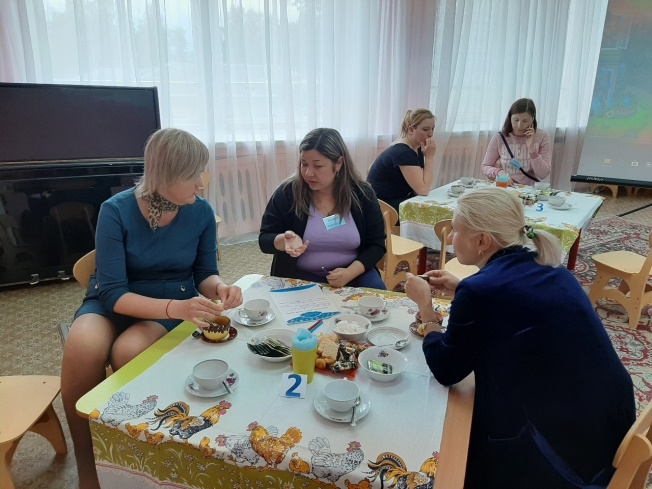 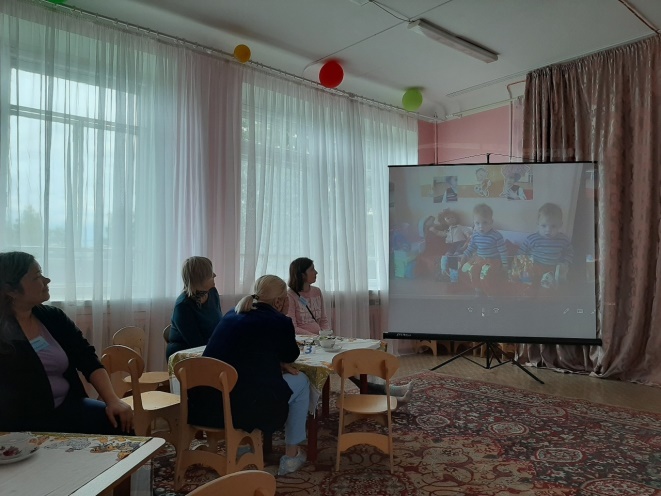 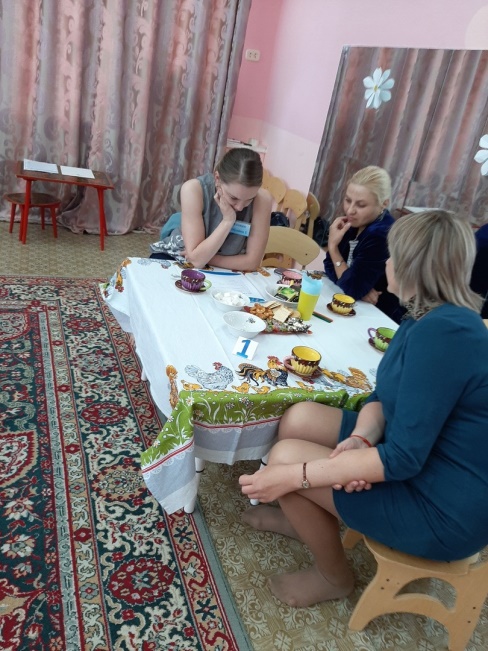 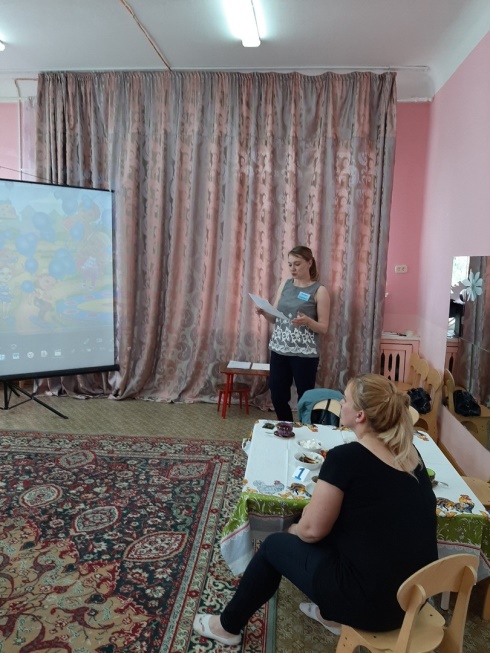 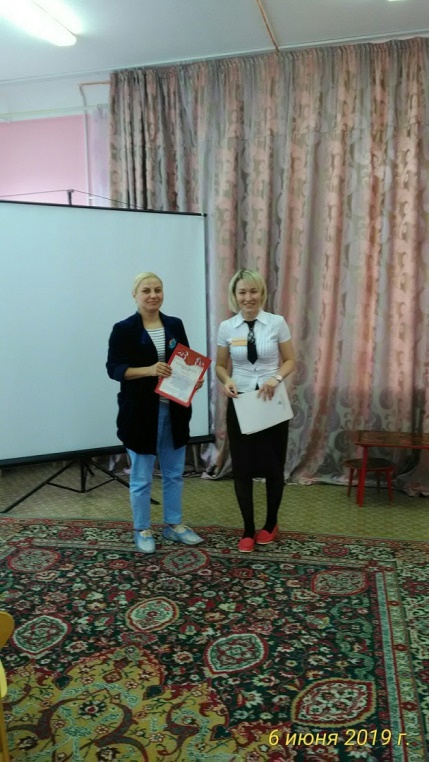 